CEDOLA DI ISCRIZIONE 2024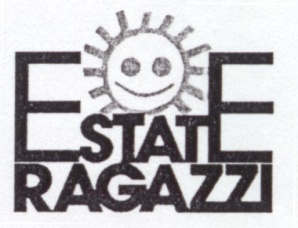 (da consegnare al momento dell’iscrizione)Io sottoscritto .................................................. genitoredi ................................................ autorizzo mio/a figlio/adi anni ...........abitante in via.............................................tel. ...................………………………...…………………. Mail : ……………………………………………………… a partecipare ad  ESTATE RAGAZZI 2024.Taglia della maglietta:  (  7-8 anni,    9-11anni,    12-13anni   )Scegli la soluzione che preferisci: 1 settimana senza pranzo: 35 Euro (prima – seconda) 1 settimana con il pranzo: 70 Euro (prima –seconda) tutto il periodo senza pranzo: 70 Euro tutto il periodo con pranzo: 140 EuroVerso pertanto la quota di Euro ..................................... Modulo privacy e autorizzazione utilizzo dati e materiale audio-foto-visivo Esprimo il consenso all’utilizzo dei dati anagrafici,dei filmati delle foto-audio-video-Fotografico- relativi all’attività  di estate ragazzi svolto presso la Parrocchia di S.Martino di Bertalia ,materiale che verrà utilizzato esclusivamente ai fini della creazione di cd fotografico distribuito ai partecipanti all’attività stessa; essi non verranno comunicati o diffusi a terzi .La compilazione e la firma del presente modulo,inoltre,comporta l’autorizzazione al trattamento dei dati personali della legge  l.196/2003 sulla privacy.Per dati personali si intende la loro raccolta,registrazione,organizzazione,conservazione,elaborazione,modificazione,selezione,estrazione.affronto,utilizzo,interconnessione,blocco,comunicazione,diffusione,cancellazione,e distribuzione.Rimane inteso che non saranno utilizzate ai fini della pubblicazione on-line Firma……………………………………………..Parrocchia di San Martino di BertaliaAnno 2024da Lunedì 10 GIUGNO  a Venerdì 21 GIUGNO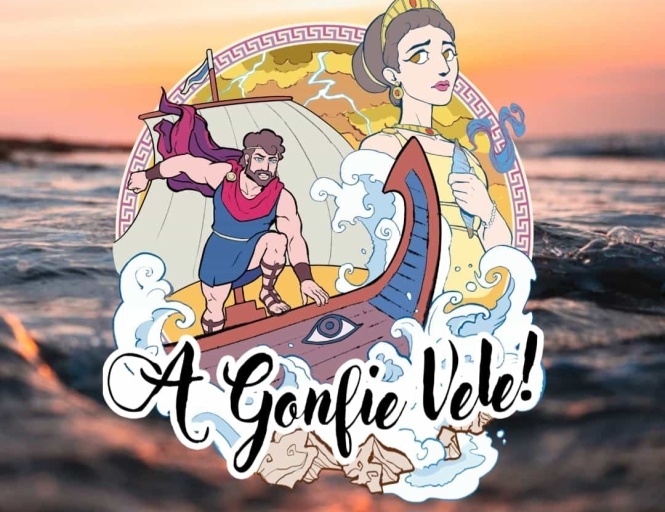 (escluso il Sabato)dalle ore 8,00 alle ore 17,00Cari genitori, eccoci finalmente all’appuntamento, rendendo grazie a Dio anche quest’anno proviamo insieme a fare :ESTATE RAGAZZI   Alzi la mano chi è pronto a sciogliere gli ormeggi e a salpare in compagnia del temerario Ulisse: quest’estate si naviga A gonfie vele! Spinti dal soffio del coraggio, della determinazione, della voglia di divertirsi, della pazienza, delle temerarietà, della fiducia di chi non si arrende dinanzi alle fatiche quotidiane ed è pronto ad intraprendere, senza esitazione, un viaggio di ritorno per ritrovare la vera essenza di ciò che è e vuole essere! Come il nostro eroe greco, lontano dalla sua Itaca per decenni dopo la guerra di Troia, anche noi partiamo spesso per delle guerre che ci separano dai nostri affetti, dai nostri valori, da noi stessi. Ogni giorno, come lui, siamo chiamati a vivere l’avventura della vita e quest’estate la sfida sarà ancora più grande: occorrerà attraversare o schivare pericoli distinguere le relazioni sane da quelle fuorvianti, affrontare il rischio di non essere riconosciuti per chi siamo veramente, conoscendo lo scoraggiamento e la fatica, ma anche l’ebbrezza dell’avventura e la preziosità dell’intelligenza e della conoscenza. Perché, per crescere insieme, ci servirà il coraggio di Ulisse affinché tutto vada a gonfie vele anche quando ci saranno tempesta e venti contrari; occorrerà il suo stesso sapersi affidare, affinché le vele si spieghino, spinte dalla certezza di essere guidate secondo un disegno più grande. E serviranno la fedeltà e la tenacia di Penelope contro i Proci, così come il puro affetto di Telemaco, ma anche gli incontri con personaggi più bizzarri: dai mangiatori di Loto, ai Ciclopi, alla maga Circe, i mostri Scilla e Cariddi e chi più ne ha più ne metta.Che rimane da dire: Iscrivete  subito i vostri bimbi, compilando la cedola compresa in questo volantino e consegnatela, insieme alla quota, a don Santo o nella segreteria dell’Asilo.Per informazioni:   don Santo cell. 329.2196657Asilo: 051.6345727Ecco le quote di partecipazione:Chi si iscrive senza fermarsi mai a pranzo: 70 Euro						per tutto il periodo.Chi si ferma sempre a pranzo: 140 Euro per tutto il periodo (compresa l’iscrizione)Vi preghiamo di segnalare eventuali ALLERGIE alimentari, allegando il certificato medico.È evidente, ma è meglio specificare, che per chi partecipa a tutto il periodo (2 settimane), compresi i pranzi, la quota è di:140 EURON.B. 	Per motivi organizzativi occorre specificare subito all’atto dell’iscrizione se si intende usufruire dei pasti oppure no.Questa iniziativa di Estate Ragazzi è rivolta ai bambini delle classi tra la I e la V elementare e la I media.